Абилимпикс. Компетенция «Вязание крючком»20 сентября 2022 года, в Симферополе проходили соревнования Подготовительного этапа Национального чемпионата по профессиональному мастерству среди людей с инвалидностью и лиц с ограниченными возможностями здоровья «Абилимпикс» 2022 года президентской платформы «Россия – страна возможностей» по компетенции «Вязание крючком». Соревнования проходили в очно-дистанционном формате в Республике Крым на базе Государственного бюджетного профессионального образовательного учреждения Республики Крым «Симферопольский колледж сферы обслуживания и дизайна».Вязание крючком очень популярный вид рукоделия во всем мире. Ручное вязание, в том числе и вязание крючком, издавна присутствовало в одежде и в моде. Вязаные вещи не только комфортны, но и всегда индивидуальны. Особенной популярностью пользуются крупная вязка.Садовничий Никита выполнял задание по вязанию пляжной сумки из трикотажной пряжи. Задание необходимо было выполнить за 2 часа и Никита достойно справился с заданием.
«Чемпионат «Абилимпикс» мотивирует людей с инвалидностью и ограниченными возможностями здоровья на самореализацию, повышение уровня профессионального мастерства и установление жизненных целей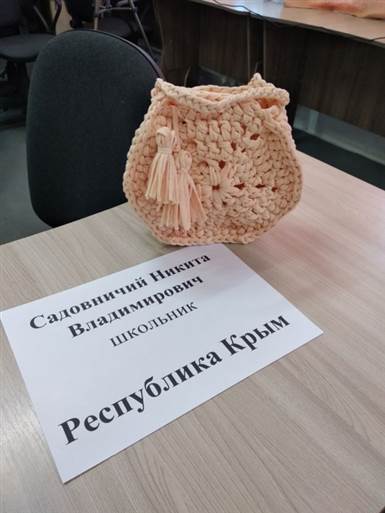 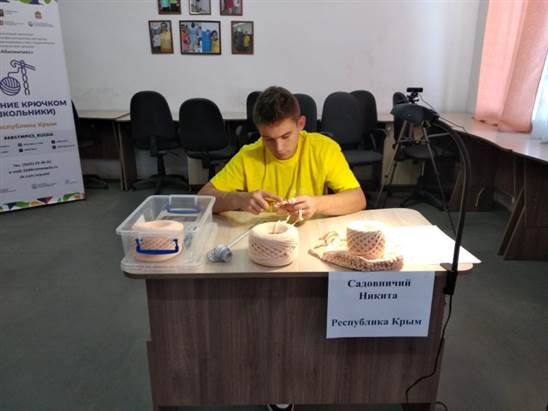 